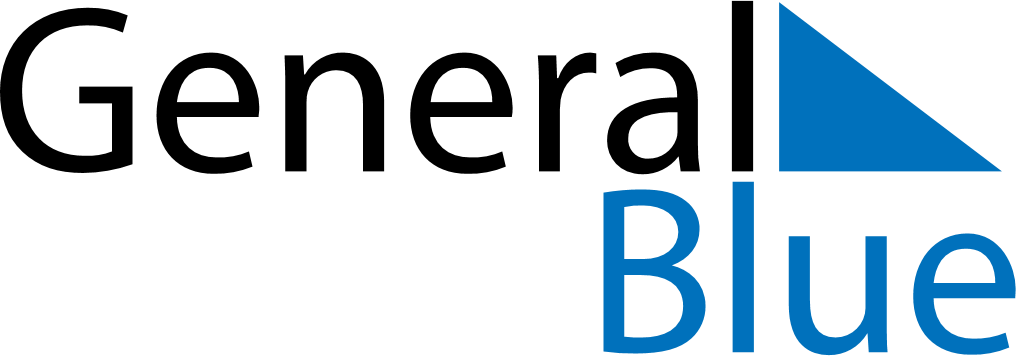 February 2028February 2028February 2028IrelandIrelandMondayTuesdayWednesdayThursdayFridaySaturdaySunday12345678910111213St. Brigid’s Day14151617181920212223242526272829